CONSEJERÍA DE EDUCACIÓN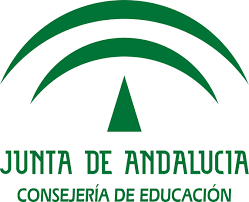 Centro del Profesorado Alcalá de GuadaíraTeléfono: 955681920 Fax: 955681383    www.juntadeandalucia.es/educacion/portals/web/cep-alcala-guadairaMEMORIA FINAL GRUPOS DE TRABAJOMEMORIA FINAL GRUPOS DE TRABAJOMEMORIA FINAL GRUPOS DE TRABAJOMEMORIA FINAL GRUPOS DE TRABAJOMEMORIA FINAL GRUPOS DE TRABAJOMEMORIA FINAL GRUPOS DE TRABAJOCÓDIGO SÉNECA: 174130GT039                                                                                   CURSO: 2016-2017                            CÓDIGO SÉNECA: 174130GT039                                                                                   CURSO: 2016-2017                            CÓDIGO SÉNECA: 174130GT039                                                                                   CURSO: 2016-2017                            CÓDIGO SÉNECA: 174130GT039                                                                                   CURSO: 2016-2017                            CÓDIGO SÉNECA: 174130GT039                                                                                   CURSO: 2016-2017                            CÓDIGO SÉNECA: 174130GT039                                                                                   CURSO: 2016-2017                            Nombre:COORDINACIÓN Y AUTOFORMACIÓN EN MOODLE 2.5Miembros6¿Valoración cualitativa? (SÍ-NO)SÍDATOS PARA LA MEMORIAResultados obtenidos en relación con los objetivos propuestos. Asuntos que han resultado interesantes y aspectos susceptibles de mejora. Posibilidad de continuidad para el 17/18 (máximo 2.000 caracteres)Comenzando por la situación de partida de nuestra formación en la plataforma moodle 2.5, nos marcamos unos objetivos claros y concretos para intentar unificar las aulas en la educación semipresencial de la ESA Nivel II en los ámbitos científico-tecnológico y social.Para ello formamos el GT con los profesores que impartimos clase en este nivel y en dichos ámbitos. Al ser pocos profesores los objetivos propuestos se cumplieron al poco tiempo de comenzar, aunque se hayan seguido unificando las aulas casi semanalmente para abrir temas, tareas, cuestionarios, vídeos y demás elementos que nos ofrece la plataforma.Los aspectos más importantes conseguidos son la formación nuestra en plataforma y los materiales realizados (que comentaremos en el siguiente apartado) para el alumnado que realiza estos estudios y las dificultades que ellos/as presentan.La continuidad del GT sería lo ideal, debido a que en el ámbito de comunicación, los profesores serían nuevos el próximo año, y nos gustaría que trabajasen en la misma línea, aunque al estar en mi puesto en comisión de servicios dependo de la continuidad en el centro.Productos, evidencias de aprendizaje que se han adquirido. Grado de aplicación en el centro educativo. Efectos producidos en el aula. En el caso de que se hayan realizado materiales, descripción de los mismos (máximo 2.000 caracteres)En cuanto a los materiales realizados por nuestro grupo de trabajo, hemos de comentar que hemos realizado muchos y diversos, aunque a modo de ejemplo hemos realizado algunos vídeos ilustrativos con el programa “Jing” (que fue el primer recurso que comenzamos a realizar para ello) y se encuentran en la plataforma colabor@3.0 de la Junta de Andalucía. Uso del programa Jing.Visualización de un curso.Editar perfil.Creación de una tarea propia.Uso de la doble pantalla para tareas presenciales.Tarea con rúbrica.Incrustación de tabla y vídeo en una actividad.Creación de un cuestionario.Creación de contenidos usando el programa Exe_learning.Además de esto, que como comentábamos, se han realizado a modo de ejemplo, también hay muchos más materiales de este tipo dentro de nuestra plataforma moodle 2.5 en el curso ESA Nivel II. A esto sumamos una tarea presencial en ambos ámbitos en la cual se movilizaron a todos los alumnos/as matriculados en ESA Nivel I y Nivel II en nuestro IES( alrededor de unos 400 alumnos/as). Todo lo anterior se ha realizado con el objetivo marcado en nuestro GT de que haya una disminución del abandono escolar por parte de estos.Nivel de interacción entre las personas que componen el grupo. Valoración del compromiso individual de los participantes (máximo 2.000 caracteres)La valoración del compromiso de los miembros del GT es muy positiva tanto en formación individual como grupal.El trabajo individual nos ha aportado mejoría en el uso de la plataforma y en el planteamiento de dudas a los compañeros y el trabajo colectivo, nos ha ayudado a estar más unidos ante cualquier problema planteado.La valoración que realizamos los componentes del GT en cuanto a la puesta en práctica de los materiales realizados es muy positiva, ya que son materiales innovadores y fáciles de trabajar por su parte, lo que unido a los problemas individuales (el trabajo en su mayor parte) hacen que les sea mucho más dinámico y llevadero realizar las tareas y revisar el temario propuesto por nuestra parte.Por otra parte, creemos que todavía habría que mejorar muchos aspectos de formación en moodle 2.5, es por ello que creemos conveniente, como comentamos anteriormente que deberíamos continuar el GT durante el próximo año, ya que seremos muchos de los profesores que formamos el GT los que continuemos impartiendo esta enseñanza el próximo curso.Por tanto, para finalizar, la conclusión final de nuestro GT es que ha sido una muy buena experiencia formarlo tanto para la formación individual, colectiva y de trabajo para el alumnado.